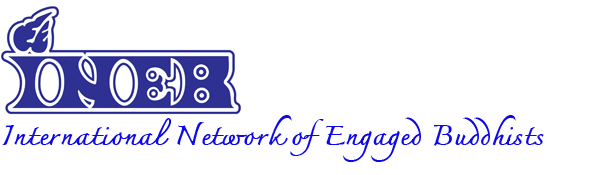 SENS 2022 English Teacher Training Application FormThis is the application form to attend the 2022 Online English Teacher Training designed by the School of English for Engaged Social Service (SENS) and supported by the Regional English Language Office (RELO) of the U.S. Embassy in Bangkok. The program will run online on six Saturday mornings, from September 10th to October 15th.Participants will be selected based on the responses provided in this application form and a follow-up interview. Attendance is free, and it is important that you be able to attend all six sessions. You must be a citizen of Myanmar, Thailand, or Malaysia to be eligible to attend this program.SENS is a project of the INEB Institute, the Institute for Transformative Learning of the International Network of Engaged Buddhists. We welcome applicants from any ethnic, religious, linguistic, gender, or other group that you may be a part of. SENS is dedicated to making the natural joy of learning and teaching the heart of every classroom, by exploring and demonstrating in detail what makes this possible. SENS designs educational programs that support each person’s unique path of growth, each community’s unique contribution to our collective experience, and each decisive step taken to create a safe and thriving local and planetary environment for everyone.InstructionsWe welcome your application, and we are eager to get to know you and to work with you if possible. Please answer all questions as honestly and as carefully as you can; your own natural use of the English language here helps us to get a glimpse of who you are as well as what your English language strengths and areas for growth might be. Also, please answer all the sections—we will be unable to consider your application if some sections are blank. We will give priority to applications received before August 24th, 2022. If you have questions, please contact us at director@inebinstitute.org   Please enter your responses by clicking the checkboxes, or by placing your cursor where it says, “Click or tap here to enter text.” Those areas will expand as you type. If you are unable to click the checkboxes (), please type the answer into the space marked “Type.” Alternatively, you may print this out and answer by writing very clearly with a pen, then scan it and send it to us as a PDF. If you use a photo and send us a JPEG image, this is acceptable as long as it is clear and legible. Please send to: director@inebinstitute.org Personal InformationLanguage ProficiencyEnglish Self-AssessmentThink about your English language proficiency and rank yourself with a number from 3-5 according to the scale below in each of the four areas: Listening, Speaking, Reading, and Writing. (1 and 2 are beginning levels, and not appropriate for this program.)3: Intermediate – Moderate working/academic proficiency. You can understand and join in many kinds of conversations/speech, especially on everyday topics. You can read and write on many topics but with limited understanding and many mistakes.4: High Intermediate – Very good working/academic proficiency. You have a good vocabulary and understand much. You use English flexibly but with some mistakes. 5: Advanced – Full working/academic proficiency (but not native or near-native).Type the number you think applies to you in each of the four boxes here:EssaysHere we ask you to write a total of six short essays. Please do not write more than 300 words for each essay. What you say is more important than how many words you write. It is crucial that you write your responses yourself and without seeking correction from others as we need to assess your English strengths and areas for growth. Thank you!If you are currently teaching English, please describe the conditions under which you are teaching. For example, are you teaching in an established school or informally, and at what level (primary, secondary, university, adult education)? How many students are usually in one class, and how many classes do you teach each week? Are you teaching online or in-person, and what are the conditions of the community in which you are teaching? If you are not currently teaching English, please describe the conditions under which you have taught and under which you are likely to teach English again in the future. What do you love about teaching English? What is challenging for you these days as a teacher (this can be anything, such as class size, hours, salary, student attitudes, your own energy or attitude, staff relationships, the political environment, etc.)? What specifically makes the teaching situation challenging for you? We, the leaders of the SENS program, know that teaching can be both fun and challenging at the same time, for many reasons.Why are you applying to this program? AND/OR What kind of activities, information, or support would you most like to receive from this English teacher training program? AND/OR What do you most want to gain from this program?If you are selected to participate in this program, what strengths will you bring to the program as a participant? To ask this another way: How will you contribute to the group learning process?What is an activity you especially enjoy doing to practice and improve your own English? Administration and FinancesWork/Volunteer/Service/Leadership History in the Last 10 YearsAdditional Information If there is anything else you feel is relevant for us in considering your application, briefly describe that here (200-word limit). Non-related RefereesPlease list two referees who are not related to you by family or marriage ties, and who can testify to your character and your work or academic performance. Referee 1Referee 2I certify that this application, including the essays in section E, is my own work and that the information provided herein is true and correct to the best of my knowledge. Date:    Signature of Applicant:  ………………………………………..Family / Last NameGiven / First NameMiddle Names (if any)SexMale    Female    Other      Date of Birth (mo/day/yr)Country of CitizenshipEmail AddressSkype ID (if you have one)Facebook ID (if you have one)WeChat, WhatsApp, Line, or Signal ID (if you have one)Permanent Postal AddressCurrent Postal Address Telephone Home Telephone Mobile Highest EducationHigh School   Vocational School    College/University   Graduate School       Major and Qualification or Degree Received (BA, BS, MA, MPhil, PhD, etc.)Current Work or Voluntary Position & Organization What is your first language? Or what are your first languages? What other languages can you use? What other languages can you use? Have you sat for any standardised international English exams like IELTS or TOEFL?Have you sat for any standardised international English exams like IELTS or TOEFL?Have you sat for any standardised international English exams like IELTS or TOEFL?Yes      No       If ‘Yes’, please list your result and send a copy of the certificate via email.If ‘Yes’, please list your result and send a copy of the certificate via email.If ‘Yes’, please list your result and send a copy of the certificate via email.If ‘Yes’, please list your result and send a copy of the certificate via email.Have you completed any of your education in English medium, or have you lived in an English-speaking country for a period?Have you completed any of your education in English medium, or have you lived in an English-speaking country for a period?Have you completed any of your education in English medium, or have you lived in an English-speaking country for a period?Yes      No       If ‘Yes’, please provide more details. If ‘Yes’, please provide more details. If ‘Yes’, please provide more details. If ‘Yes’, please provide more details. ListeningSpeakingReading WritingEnglish Proficiency If you are accepted, will you be able to fully commit to the program from September 10th – October 15th 2022?Yes      No      Do you have any health conditions, or family, work, educational, or other commitments that might demand your attention during the course or force you to leave the program before it ends?Yes      No      If you answered “Yes,” please explain in some detail.Do you have stable Internet that will allow you to join the class reliably on a regular basis?Yes      No      If you answered “No,” is there any support we can provide you that would allow you to access stable Internet? Please explain in some detail.RoleOrganisation/GroupTime Period A Short Description of Your Main Responsibilities (40-word limit each)NamePositionEmail Contact AddressTelephone NumberNamePositionEmail Contact AddressTelephone Number